GUIA DE APOYO:  “LOS ESTADOS DE LA MATERIA”Nombre: __________________________ Curso: ______ Fecha: _______1.- Lee concentradamente y luego contesta: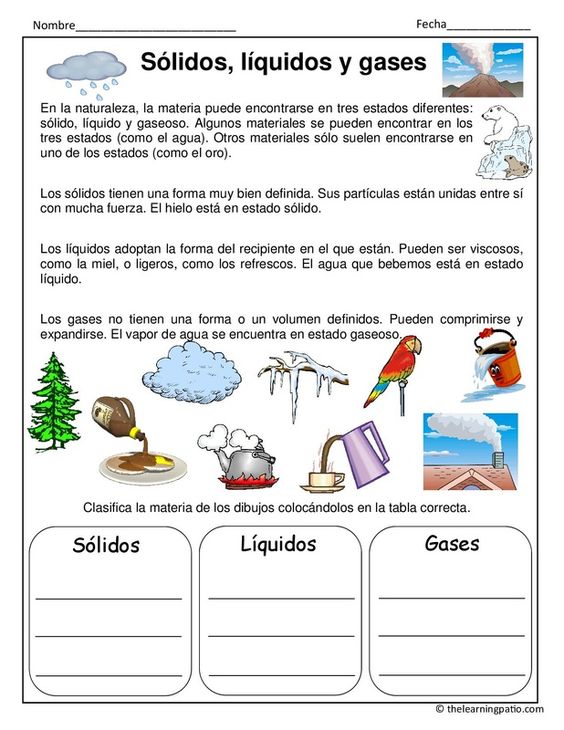 Actividades:Responde V o F según corresponda._______ Toda la materia posee masa, volumen y temperatura._______ La masa es la cantidad de materia que posee un cuerpo._______ La materia se mide con Balanza._______ Toda materia ocupa un lugar en el espacio._______ Entre mayor es el movimiento de las partículas, menor es la temperatura. _______ Los estados de la materia son: sólido, líquido y temperatura. Encierra en un círculo los sólidos, con un triángulo los líquidos y cuadrado los objetos en estado gaseoso.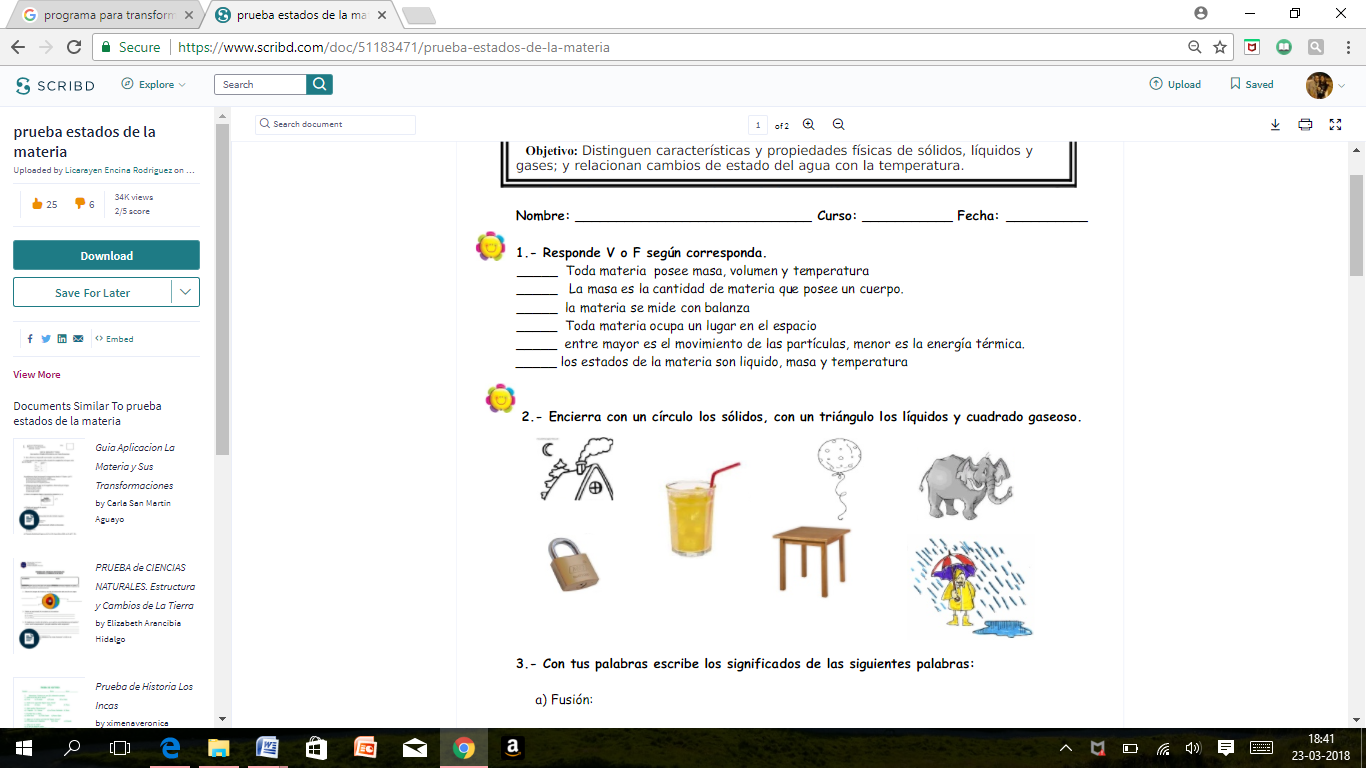 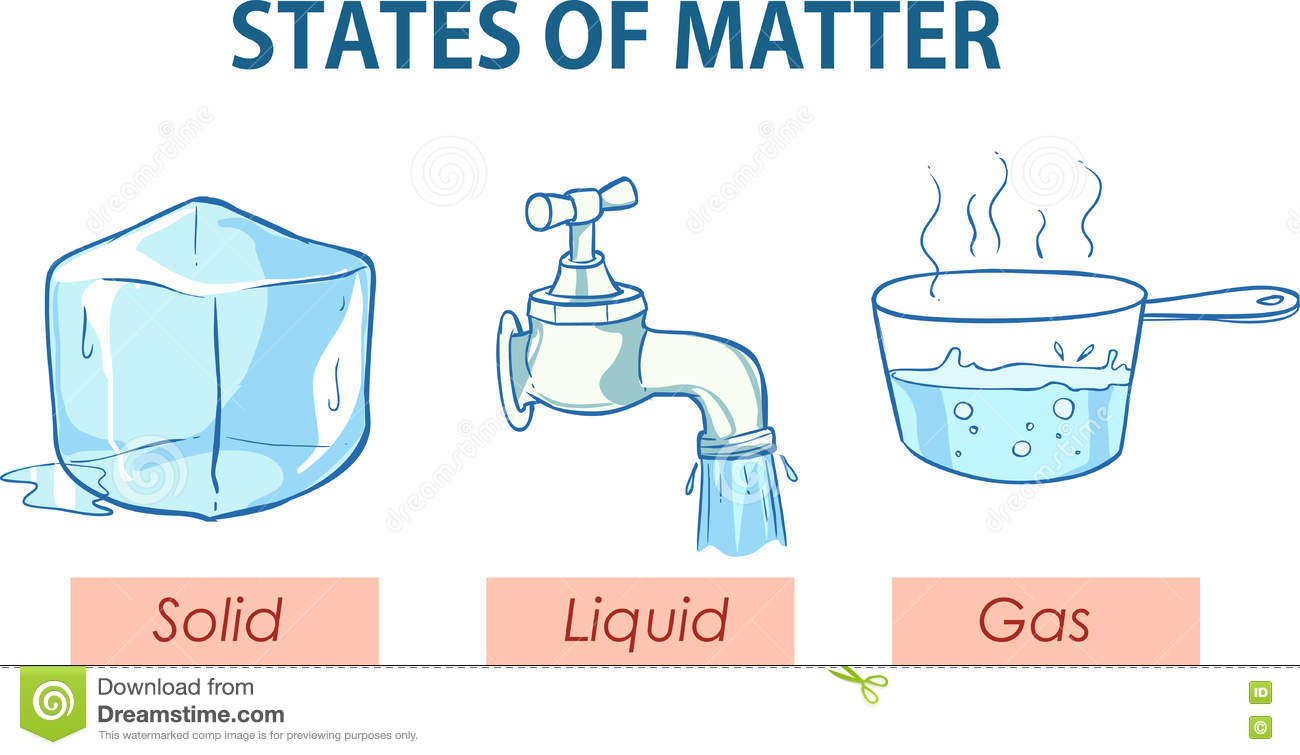 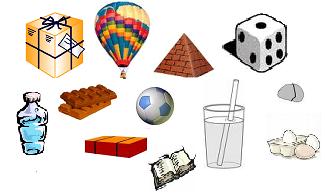 Completa el siguiente mapa conceptual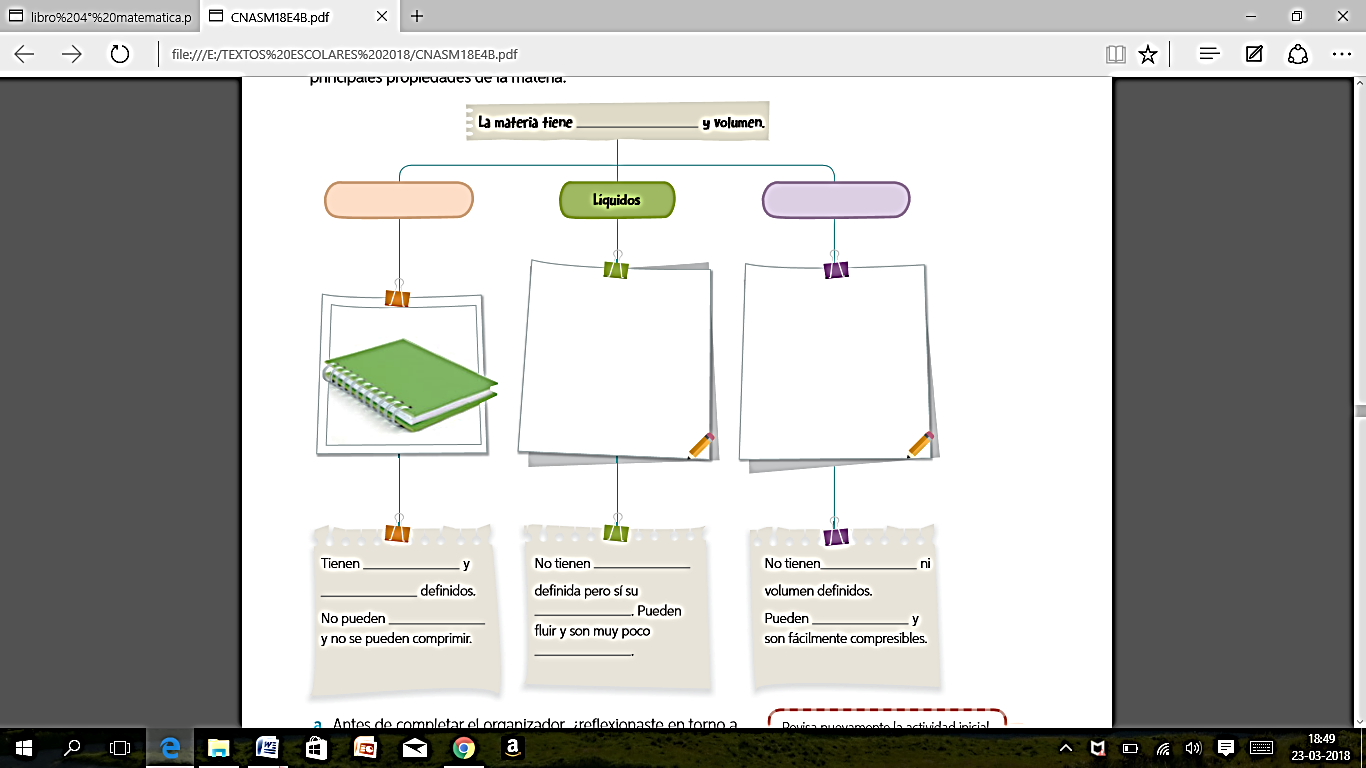 